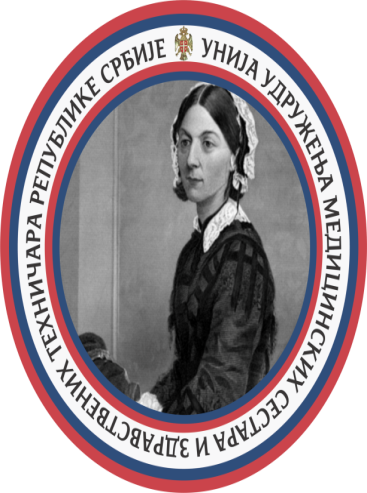 II   N A C I O N A L N I   SIMPOZIJUM         Unije udruženja medicinskih sestara i zdravstvenih tehničara Republike SrbijePoštovane koleginice i kolege, cenjeni saradnici,U susret proleću, maju i Udruženju medicinskih sestara i tehničara Doma zdravlja, Opšte bolnice i Apoteke Novi Pazar, članice Unije udruženja,  pozivamo vas da uzmete učešće na  II Nacionalnom Simpozijumu.II Nacionalni Simpozijum Unije udruženja održaće se u   Domu  kulture i Hotelu “Vrbak” u Novom Pazaru,  u periodu od 08. - 11.05.2019.godine Pozivamo vas da prijavite prezentaciju stručnog rada, da prijavite učešće na Simpozijumu i tako početak maja obeležimo radnim druženjem sa našim koleginicama, kolegama i saradnicima iz Udruženja medicinskih sestara i tehničara Doma zdravlja, Opšte bolnice i Apoteke Novi Pazar, članica Unije koja je domaćin II Nacionalnog Simpozijuma.Plenarna tematika II  Nacionalnog  Simpozijuma       I Okrugli sto: TEMA:Multidisciplinarni i međusektorski  pristup  u prevenciji bolesti zavisnosti kod mladihMODERATOR: Tanja Ljubojević, struk.med.sestra, OB “Sveti Luka” Smederevo    II Okrugli sto:TEMA: Neformalno obrazovanje – podrška stručnoj praksi – primeri iz prakse – razmena iskustavaMODERATOR: Radmila Jazić, struk.med.sestra, KBC Bežanijska kosa, BeogradPredložene teme za prijavu stručnih radova:Javno zdravlje u funkciji primarne prevencije i ranog otkrivanja bolestiZdravstvena nega – prikaz slučaja – sa nivoa primarne, sekundarne i tercijarne zdravstvene zaštiteStomatološka zdravstvena zaštita: prednosti privatnog sektora. Primeri stručne prakse – problemi i predlog mera za stvaranje uslova  za sprovođenje programa stomatološke zdravstvene zaštiteSlobodne teme11.02.2019.godine                                                           Stručno-organizacioni odbor II  Simpozijuma                                                   II   NACIONALNI SIMPOZIJUM             Unije udruženja medicinskih sestara i zdravstvenih tehničara Republike SrbijeIme i prezime: _________________________________________________________________Ustanova:______________________________________________________________________Mejl adresa, kontakt telefon:_______________________________________________________Sažetak: uvod, cilj, metodologija, rezultati, zaključak, ključna rečRad izlažem:       USMENO                          POSTER ( podvući )Važnidatumi: 15.03.2019.*	zaključivaenj prijema  radova25.03.2019.*  dostavljanje Programa  Simpozijumua08.05.2019.*  otvaranje Simpozijuma